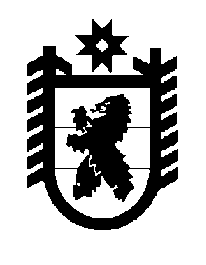 Российская Федерация Республика Карелия    ПРАВИТЕЛЬСТВО РЕСПУБЛИКИ КАРЕЛИЯРАСПОРЯЖЕНИЕот  5 апреля 2019 года № 249р-Пг. Петрозаводск 	В целях реализации в 2019 году на территории Республики Карелия мероприятий Государственной программы развития сельского хозяйства и регулирования рынков сельскохозяйственной продукции, сырья и продовольствия, утвержденной постановлением Правительства Российской Федерации от 14 июля 2012 года № 717:Одобрить Дополнительное соглашение к Соглашению о предоставлении субсидии из федерального бюджета бюджету субъекта Российской Федерации от 30 января 2019 года № 082-09-2019-012 
(на оказание несвязанной поддержки сельскохозяйственным товаропроизводителям в области растениеводства).
           Глава Республики Карелия                                                              А.О. Парфенчиков